Western Australia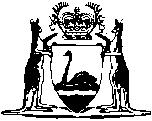 Employment Brokers Act 1897		This Act was repealed by the Employment Brokers Act 1909 s. 2 (No. 57 of 1909) as at 1 Jan 1910.		There are no Word versions of this Act, only PDFs in the Reprinted Acts database are available.